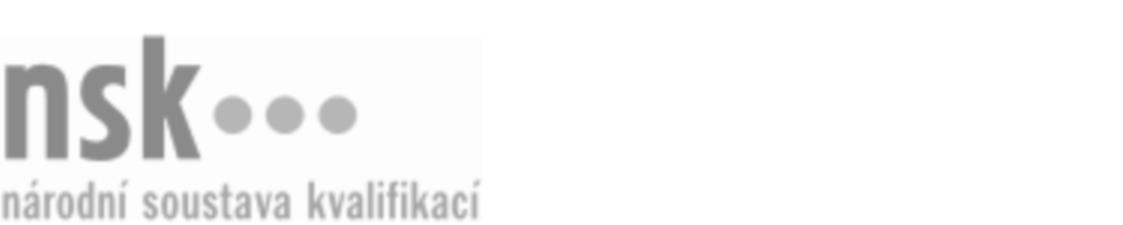 Kvalifikační standardKvalifikační standardKvalifikační standardKvalifikační standardKvalifikační standardKvalifikační standardKvalifikační standardKvalifikační standardObuvník/obuvnice pro spodkovou výrobu obuvi (kód: 32-050-H) Obuvník/obuvnice pro spodkovou výrobu obuvi (kód: 32-050-H) Obuvník/obuvnice pro spodkovou výrobu obuvi (kód: 32-050-H) Obuvník/obuvnice pro spodkovou výrobu obuvi (kód: 32-050-H) Obuvník/obuvnice pro spodkovou výrobu obuvi (kód: 32-050-H) Obuvník/obuvnice pro spodkovou výrobu obuvi (kód: 32-050-H) Obuvník/obuvnice pro spodkovou výrobu obuvi (kód: 32-050-H) Autorizující orgán:Ministerstvo průmyslu a obchoduMinisterstvo průmyslu a obchoduMinisterstvo průmyslu a obchoduMinisterstvo průmyslu a obchoduMinisterstvo průmyslu a obchoduMinisterstvo průmyslu a obchoduMinisterstvo průmyslu a obchoduMinisterstvo průmyslu a obchoduMinisterstvo průmyslu a obchoduMinisterstvo průmyslu a obchoduMinisterstvo průmyslu a obchoduMinisterstvo průmyslu a obchoduSkupina oborů:Kožedělná a obuvnická výroba a zpracování plastů (kód: 32)Kožedělná a obuvnická výroba a zpracování plastů (kód: 32)Kožedělná a obuvnická výroba a zpracování plastů (kód: 32)Kožedělná a obuvnická výroba a zpracování plastů (kód: 32)Kožedělná a obuvnická výroba a zpracování plastů (kód: 32)Kožedělná a obuvnická výroba a zpracování plastů (kód: 32)Týká se povolání:Kvalifikační úroveň NSK - EQF:333333333333Odborná způsobilostOdborná způsobilostOdborná způsobilostOdborná způsobilostOdborná způsobilostOdborná způsobilostOdborná způsobilostNázevNázevNázevNázevNázevÚroveňÚroveňOrientace v normách a v technické dokumentaci v obuvnictvíOrientace v normách a v technické dokumentaci v obuvnictvíOrientace v normách a v technické dokumentaci v obuvnictvíOrientace v normách a v technické dokumentaci v obuvnictvíOrientace v normách a v technické dokumentaci v obuvnictví33Posuzování kvality obuvnických materiálů, spodkových polotovarů a hotové obuviPosuzování kvality obuvnických materiálů, spodkových polotovarů a hotové obuviPosuzování kvality obuvnických materiálů, spodkových polotovarů a hotové obuviPosuzování kvality obuvnických materiálů, spodkových polotovarů a hotové obuviPosuzování kvality obuvnických materiálů, spodkových polotovarů a hotové obuvi33Volba materiálů, polotovarů, strojů, zařízení, nástrojů, postupu práce a technologických podmínek pro výrobu obuvi ve spodkové obuvnické dílněVolba materiálů, polotovarů, strojů, zařízení, nástrojů, postupu práce a technologických podmínek pro výrobu obuvi ve spodkové obuvnické dílněVolba materiálů, polotovarů, strojů, zařízení, nástrojů, postupu práce a technologických podmínek pro výrobu obuvi ve spodkové obuvnické dílněVolba materiálů, polotovarů, strojů, zařízení, nástrojů, postupu práce a technologických podmínek pro výrobu obuvi ve spodkové obuvnické dílněVolba materiálů, polotovarů, strojů, zařízení, nástrojů, postupu práce a technologických podmínek pro výrobu obuvi ve spodkové obuvnické dílně33Základní seřizování, ošetřování a údržba obuvnických strojů a zařízeníZákladní seřizování, ošetřování a údržba obuvnických strojů a zařízeníZákladní seřizování, ošetřování a údržba obuvnických strojů a zařízeníZákladní seřizování, ošetřování a údržba obuvnických strojů a zařízeníZákladní seřizování, ošetřování a údržba obuvnických strojů a zařízení33Příprava obuvnických kopyt, svršků, komponentů a polotovarů pro výrobu obuvi ve spodkové obuvnické dílněPříprava obuvnických kopyt, svršků, komponentů a polotovarů pro výrobu obuvi ve spodkové obuvnické dílněPříprava obuvnických kopyt, svršků, komponentů a polotovarů pro výrobu obuvi ve spodkové obuvnické dílněPříprava obuvnických kopyt, svršků, komponentů a polotovarů pro výrobu obuvi ve spodkové obuvnické dílněPříprava obuvnických kopyt, svršků, komponentů a polotovarů pro výrobu obuvi ve spodkové obuvnické dílně33Vyztužování a předtvarování svršku obuvi ve spodkové obuvnické dílněVyztužování a předtvarování svršku obuvi ve spodkové obuvnické dílněVyztužování a předtvarování svršku obuvi ve spodkové obuvnické dílněVyztužování a předtvarování svršku obuvi ve spodkové obuvnické dílněVyztužování a předtvarování svršku obuvi ve spodkové obuvnické dílně33Napínání svršku obuvi na kopytaNapínání svršku obuvi na kopytaNapínání svršku obuvi na kopytaNapínání svršku obuvi na kopytaNapínání svršku obuvi na kopyta33Spojování spodkových obuvnických součástí se svrškem obuvi napnutém na obuvnickém kopytěSpojování spodkových obuvnických součástí se svrškem obuvi napnutém na obuvnickém kopytěSpojování spodkových obuvnických součástí se svrškem obuvi napnutém na obuvnickém kopytěSpojování spodkových obuvnických součástí se svrškem obuvi napnutém na obuvnickém kopytěSpojování spodkových obuvnických součástí se svrškem obuvi napnutém na obuvnickém kopytě33Úprava vzhledu obuvi ve spodkové obuvnické dílněÚprava vzhledu obuvi ve spodkové obuvnické dílněÚprava vzhledu obuvi ve spodkové obuvnické dílněÚprava vzhledu obuvi ve spodkové obuvnické dílněÚprava vzhledu obuvi ve spodkové obuvnické dílně33Dokončování obuvi ve spodkové obuvnické dílněDokončování obuvi ve spodkové obuvnické dílněDokončování obuvi ve spodkové obuvnické dílněDokončování obuvi ve spodkové obuvnické dílněDokončování obuvi ve spodkové obuvnické dílně33Obuvník/obuvnice pro spodkovou výrobu obuvi,  28.03.2024 16:14:23Obuvník/obuvnice pro spodkovou výrobu obuvi,  28.03.2024 16:14:23Obuvník/obuvnice pro spodkovou výrobu obuvi,  28.03.2024 16:14:23Obuvník/obuvnice pro spodkovou výrobu obuvi,  28.03.2024 16:14:23Strana 1 z 2Strana 1 z 2Kvalifikační standardKvalifikační standardKvalifikační standardKvalifikační standardKvalifikační standardKvalifikační standardKvalifikační standardKvalifikační standardPlatnost standarduPlatnost standarduPlatnost standarduPlatnost standarduPlatnost standarduPlatnost standarduPlatnost standarduStandard je platný od: 19.06.2020Standard je platný od: 19.06.2020Standard je platný od: 19.06.2020Standard je platný od: 19.06.2020Standard je platný od: 19.06.2020Standard je platný od: 19.06.2020Standard je platný od: 19.06.2020Obuvník/obuvnice pro spodkovou výrobu obuvi,  28.03.2024 16:14:23Obuvník/obuvnice pro spodkovou výrobu obuvi,  28.03.2024 16:14:23Obuvník/obuvnice pro spodkovou výrobu obuvi,  28.03.2024 16:14:23Obuvník/obuvnice pro spodkovou výrobu obuvi,  28.03.2024 16:14:23Strana 2 z 2Strana 2 z 2